Страхователь – юридическое лицо (плательщик).ВАЖНО! Турагентство, работающее с ERV по Агентскому договору, не является Страхователем как юридическое лицо.Организация для своих сотрудников может оформить страховой полис  по медицинским рискам (краткосрочные, многократные  поездки) и застраховать проживание в гостинице/ стоимость авиабилетов и т.д. по программе «Отмена поездки Плюс», возврат денежных  средств будет производиться юридическому лицу (плательщику). Обращаем внимание, что если страхователь - юридическое лицо, то программу «Отмена поездки» оформить НЕЛЬЗЯ.Для юридического лица полис оформляется так же как для физических лиц. При оформлении полиса в разделе «Информация о Страхователе» необходимо внести данные юридического лица (название организации, город, ИНН и т.д.). 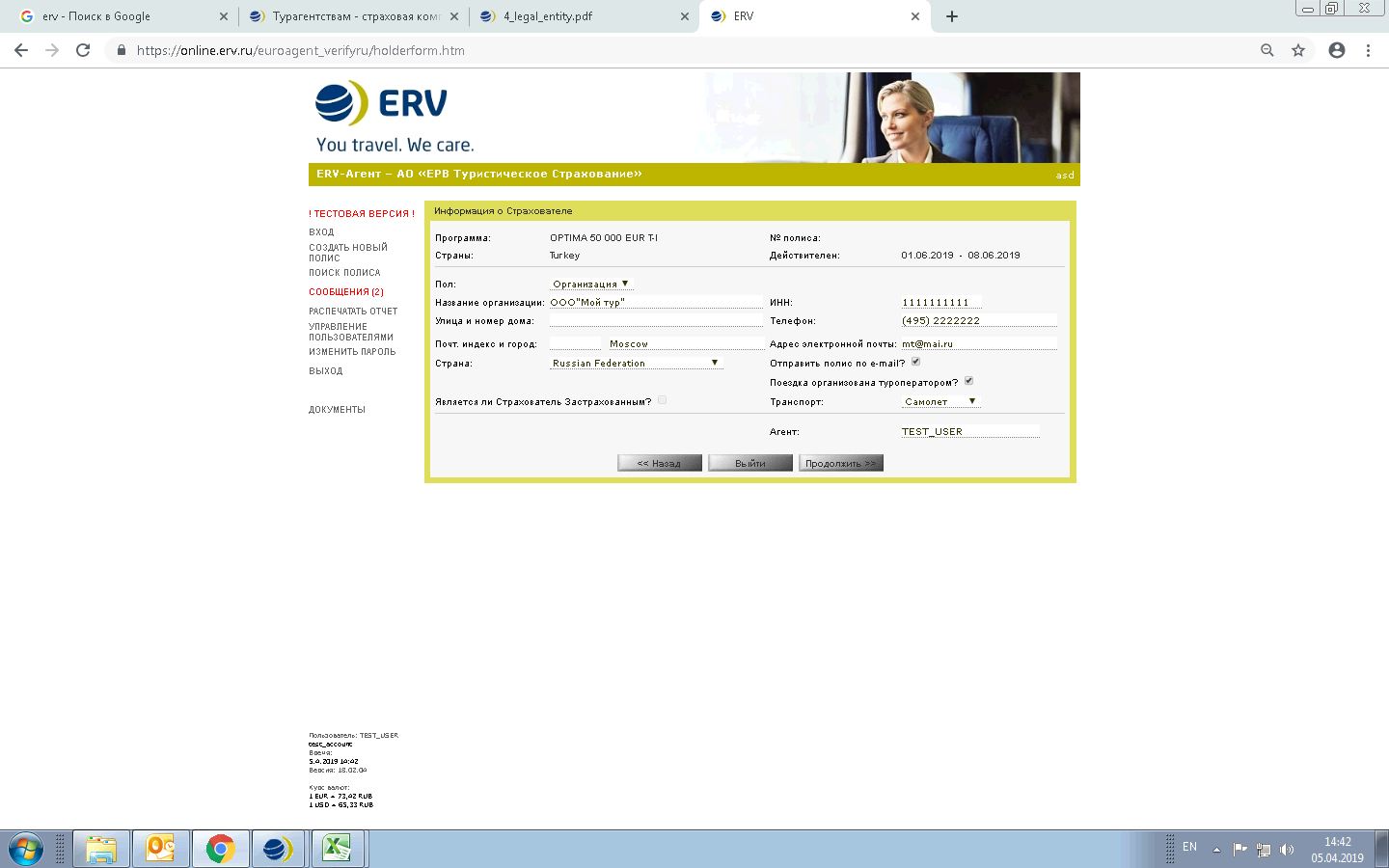 Раздел «Застрахованные» и далее заполняются точно так же как для физических лиц. 